Π Ρ Ο Σ Κ Λ Η Σ ΗΘΕΜΑ: «Πρόσκληση Δημοτικής Επιτροπής Ισότητας βάσει  του  Ν. 4604/2019 ». Παρακαλείσθε να παραστείτε στην 1η  Συνεδρίαση της Δημοτικής Επιτροπής Ισότητας, σύμφωνα με τον Κανονισμό Λειτουργίας της Δημοτικής Επιτροπής Ισότητας που εγκρίθηκε από το Δημοτικό Συμβούλιο Δήμου Μινώα Πεδιάδας  (ΑΔΑ: 9ΤΜΒΩΚ6-3ΛΗ).  Η συνεδρίαση θα διεξαχθεί στο Γραφείο Κοινωνικής Πολιτικής και Ισότητας των Φύλων (25ης Μαρτίου αριθμός 30 - Αρκαλοχώρι),  την 29η  Μαρτίου  2024, ημέρα Παρασκευή  και ώρα 12:00 π.μ. όπου θα συζητηθούν τα παρακάτω θέματα:1. Ορισμός Γραμματέα της Επιτροπής.
2. Προγραμματισμός  Δράσεων.
3. Συζήτηση και προτάσεις για το Τοπικό Σχέδιο Δράσης.Η   Πρόεδρος της Επιτροπής Μπουτιέρου Σπυριδάκη ΙφιγένειαΕσωτερική διανομή                                                                                                                                                                               - -Δήμαρχο                                                                                                                                                                                         Πρόεδρο Δ.Σ.                                                                                                                                                                               Αντιδημάρχους                                                                                                                                                                                     Γεν. ΓραμματέαΕλληνική Δημοκρατία                                                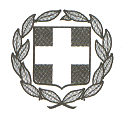 Νομός Ηρακλείου  Δήμος Μινώα ΠεδιάδαςΔημοτική Επιτροπή Ισότητας Δήμου Μινώα Πεδιάδας           Αρκαλοχώρι   26/03/2024                              Αριθμ. πρωτ.:  5762Προς: Τα μέλη της Επιτροπής Ισότητας             των Φύλων 